АДМИНИСТРАЦИЯ ВЕСЬЕГОНСКОГО  МУНИЦИПАЛЬНОГО ОКРУГАТВЕРСКОЙ ОБЛАСТИП О С Т А Н О В Л Е Н И Ег. Весьегонск09.01.2023		                                         	                                                                № 1Об утверждении плана контрольных мероприятий по осуществлению внутреннего муниципального финансового контроля в сфере закупок на 2023 годВ соответствии с  Порядком  осуществления внутреннего муниципального финансового контроля Финансовым отделом Администрации Весьегонского муниципального округа Тверской области, утвержденным постановлением Администрации Весьегонского муниципального округа Тверской области  от 26 .05. 2020 года № 216 п о с т а н о в л я ю:1. Утвердить план контрольных мероприятий по осуществлению внутреннего муниципального финансового контроля в сфере закупок на 2023 год (прилагается).2. Настоящее постановление вступает в силу со дня его принятия и подлежит размещению на официальном сайте Администрации Весьегонского муниципального округа Тверской области в информационно – телекоммуникационной сети Интернет.3. Контроль за исполнением настоящего постановления  возложить на  заместителя главы, заведующего Финансовым  отделом Брагину И.В.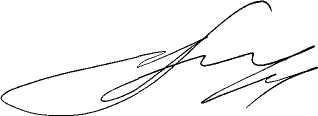 Глава Весьегонского муниципального округа                                                                      А.В.Пашуков                    Утвержденпостановлением  АдминистрацииВесьегонского муниципального округаТверской областиот 09.01.2023 № 1 ПЛАНконтрольных мероприятий по осуществлению внутреннего муниципального финансового контроля в сфере закупок на 2023 годпПеречень объектов финансового контроляПеречень объектов финансового контроляПеречень объектов финансового контроляПеречень объектов финансового контроляЦель и основание проведения проверкиПроверяемый периодПериодпНаименование Наименование Юридический адресИННЦель и основание проведения проверкиПроверяемый периодПериод11Муниципальное дошкольное общеобразовательное учреждение детский сад № 7г. Весьегонск Тверской области ул. Промышленная,  д.376919004073Предупреждение и выявление нарушений законодательства РФ в сфере осуществления закупок товаров, работ, услуг для обеспечения государственных нужд, в соответствии с ч. 8 и ч. 9 ст. 99 Федерального закона от 05.04.2013 № 44-ФЗ «О контрактной системе в сфере закупок товаров, работ, услуг для обеспечения государственных и муниципальных нужд».Настоящий план.2022апрель22Муниципальное учреждение культуры « Весьегонская централизованная библиотечная система ». г. Весьегонск Тверской области ул. Карла Маркса д.956919004771Предупреждение и выявление нарушений законодательства РФ в сфере осуществления закупок товаров, работ, услуг для обеспечения государственных нужд, в соответствии с ч. 8 и ч. 9 ст. 99 Федерального закона от 05.04.2013 № 44-ФЗ «О контрактной системе в сфере закупок товаров, работ, услуг для обеспечения государственных и муниципальных нужд».Настоящий план.2022октябрь